CHAT PERDU
{Nom du chat}{AJOUTER}  Une bonne photo de votre chat, corps et tête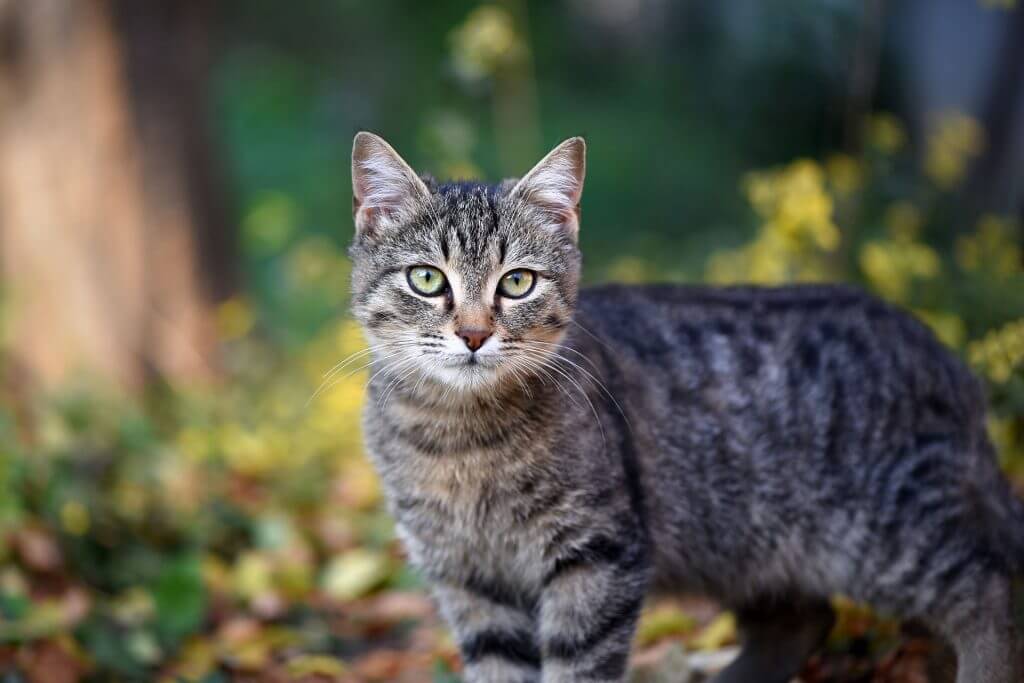 RÉCOMPENSE : 00,00 €

Marques distinctives 
Tigré gris avec une tache orange au milieu du dos. Affectif, adore le thon. Répond quand on l’appelle par son nom.Dernière localisation confirmée
 Au coin de la rue de la République et chemin Marchand, Ville, Région - 12 janvier, 8 h 30
JEAN VALJEANTél : 01.02.03.04.05
